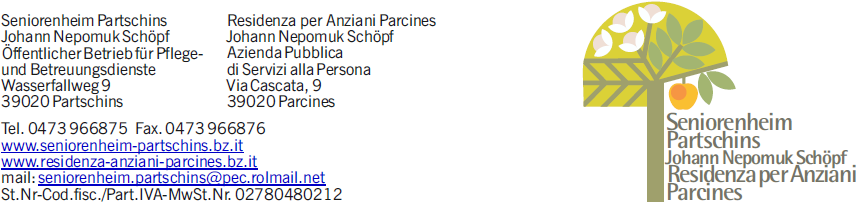 ANTRAG AUF ZULASSUNGzum Auswahlverfahren mittels Mobilität zwischen den Körperschaften gemäß Art. 18 des bereichsübergreifenden Kollektivvertrages vom 12.02.2008für die Besetzung von:2 Stellen als Berufskrankenpfleger/in(7.ter Funktionsebne)4 Stellen als Sozialbetreuer/in(5. Funktionsebene)2 Stellen als Pflegehelfer/in(4. Funktionsebene)in Vollzeit oder TeilzeitDOMANDA DI AMMISSIONEal concorso tramite l’istituto della mobilità tra enti ai sensi dell’art. 18 del contratto collettivo intercompartimentale del 12.02.2008per il conferimento dei seguenti posti a tempo indeterminato di2 posti di infermiere/a professionaleVII.ter qualifica funzionale4 posti di operatore/trice socio-assistenzialeV. qualifica funzionale2 posti di operatori socio-sanitariIV. qualifica funzionalea tempo pieno oppure a tempo parzialeWichtige Anmerkung! Der Antrag muss an den zutreffenden Stellen vollständig ausgefüllt bzw. angekreuzt sein und ist bis 11.00 Uhr des Abgabetermins einzureichen.Importante! La domanda deve essere compilata per intero o contrassegnata con una crocetta negli appositi spazi e deve essere presentata entro le ore 11 del giorno di presentazione.Ersatzerklärungen für die Bescheinigungen im Sinne des Art. 46 D.P.R. 445/2000(Es wird darauf hingewiesen, dass alle die im vorliegenden Gesuch enthaltenen und abgegebenen Erklärungen, sowie die beigelegten Unterlagen und die Unterschrift den Bestimmungen des D.P.R. Nr. 445/2000 und nachfolgende Abänderungen und Ergänzungen unterliegen. Wahrheitswidrige Erklärungen werden im Sinne des Strafgesetzbuches und der einschlägigen Sondergesetze gemäß Art.76 des D.P.R. 445/2000 und nachfolgende Abänderungen und Ergänzungen strafrechtlich verfolgt). Eine unwahre Erklärung bringt den Verfall der Rechte mit sich, welche aus der Maßnahme entstehen, die aufgrund der Erklärung erlassen wurde.Dichiarazioni sostitutive di certificazione ai sensi dell’art. 46 D.P.R. 445/2000(Si precisa che tutte le dichiarazioni contenute e rese nella presente domanda di ammissione, i documenti allegati e la firma soggiaciono alle disposizioni di cui al D.P.R. n. 445/2000 e successive modifiche ed integrazioni e la falsità delle stesse è punita ai sensi del codice penale e delle leggi speciali in materia, così come previsto dall'art. 76 del D.P.R. 445/2000 e successive modifiche ed integrazioni). Una dichiarazione mendace comporta la decadenza dei benefici conseguenti al procedimento errato sulla base della dichiarazione.PERSÖNLICHE DATEN / DATI PERSONALIPERSÖNLICHE DATEN / DATI PERSONALIPERSÖNLICHE DATEN / DATI PERSONALIPERSÖNLICHE DATEN / DATI PERSONALIPERSÖNLICHE DATEN / DATI PERSONALIPERSÖNLICHE DATEN / DATI PERSONALIPERSÖNLICHE DATEN / DATI PERSONALIPERSÖNLICHE DATEN / DATI PERSONALIPERSÖNLICHE DATEN / DATI PERSONALIPERSÖNLICHE DATEN / DATI PERSONALIPERSÖNLICHE DATEN / DATI PERSONALIPERSÖNLICHE DATEN / DATI PERSONALIPERSÖNLICHE DATEN / DATI PERSONALIPERSÖNLICHE DATEN / DATI PERSONALIPERSÖNLICHE DATEN / DATI PERSONALIPERSÖNLICHE DATEN / DATI PERSONALIPERSÖNLICHE DATEN / DATI PERSONALIPERSÖNLICHE DATEN / DATI PERSONALINachname / cognome   ...................................................................................Nachname / cognome   ...................................................................................Nachname / cognome   ...................................................................................Nachname / cognome   ...................................................................................Nachname / cognome   ...................................................................................Nachname / cognome   ...................................................................................Nachname / cognome   ...................................................................................Nachname / cognome   ...................................................................................Nachname / cognome   ...................................................................................Nachname / cognome   ...................................................................................Nachname / cognome   ...................................................................................Nachname / cognome   ...................................................................................Nachname / cognome   ...................................................................................Nachname / cognome   ...................................................................................Nachname / cognome   ...................................................................................Nachname / cognome   ...................................................................................Nachname / cognome   ...................................................................................Nachname / cognome   ...................................................................................Name / nome                ....................................................................................Name / nome                ....................................................................................Name / nome                ....................................................................................Name / nome                ....................................................................................Name / nome                ....................................................................................Name / nome                ....................................................................................Name / nome                ....................................................................................Name / nome                ....................................................................................Name / nome                ....................................................................................Name / nome                ....................................................................................Name / nome                ....................................................................................Name / nome                ....................................................................................Name / nome                ....................................................................................Name / nome                ....................................................................................Name / nome                ....................................................................................Name / nome                ....................................................................................Name / nome                ....................................................................................Name / nome                ....................................................................................geboren in / luogo di nascita ............................................... geboren am / data di nascita ...............................geboren in / luogo di nascita ............................................... geboren am / data di nascita ...............................geboren in / luogo di nascita ............................................... geboren am / data di nascita ...............................geboren in / luogo di nascita ............................................... geboren am / data di nascita ...............................geboren in / luogo di nascita ............................................... geboren am / data di nascita ...............................geboren in / luogo di nascita ............................................... geboren am / data di nascita ...............................geboren in / luogo di nascita ............................................... geboren am / data di nascita ...............................geboren in / luogo di nascita ............................................... geboren am / data di nascita ...............................geboren in / luogo di nascita ............................................... geboren am / data di nascita ...............................geboren in / luogo di nascita ............................................... geboren am / data di nascita ...............................geboren in / luogo di nascita ............................................... geboren am / data di nascita ...............................geboren in / luogo di nascita ............................................... geboren am / data di nascita ...............................geboren in / luogo di nascita ............................................... geboren am / data di nascita ...............................geboren in / luogo di nascita ............................................... geboren am / data di nascita ...............................geboren in / luogo di nascita ............................................... geboren am / data di nascita ...............................geboren in / luogo di nascita ............................................... geboren am / data di nascita ...............................geboren in / luogo di nascita ............................................... geboren am / data di nascita ...............................geboren in / luogo di nascita ............................................... geboren am / data di nascita ...............................wohnhaft in / abitante a  ..................................................................................wohnhaft in / abitante a  ..................................................................................wohnhaft in / abitante a  ..................................................................................wohnhaft in / abitante a  ..................................................................................wohnhaft in / abitante a  ..................................................................................wohnhaft in / abitante a  ..................................................................................wohnhaft in / abitante a  ..................................................................................wohnhaft in / abitante a  ..................................................................................wohnhaft in / abitante a  ..................................................................................wohnhaft in / abitante a  ..................................................................................wohnhaft in / abitante a  ..................................................................................wohnhaft in / abitante a  ..................................................................................wohnhaft in / abitante a  ..................................................................................wohnhaft in / abitante a  ..................................................................................wohnhaft in / abitante a  ..................................................................................wohnhaft in / abitante a  ..................................................................................wohnhaft in / abitante a  ..................................................................................wohnhaft in / abitante a  ..................................................................................PLZ / CAP.........................................................	(Prov. ….........)PLZ / CAP.........................................................	(Prov. ….........)PLZ / CAP.........................................................	(Prov. ….........)PLZ / CAP.........................................................	(Prov. ….........)PLZ / CAP.........................................................	(Prov. ….........)PLZ / CAP.........................................................	(Prov. ….........)PLZ / CAP.........................................................	(Prov. ….........)PLZ / CAP.........................................................	(Prov. ….........)PLZ / CAP.........................................................	(Prov. ….........)PLZ / CAP.........................................................	(Prov. ….........)PLZ / CAP.........................................................	(Prov. ….........)PLZ / CAP.........................................................	(Prov. ….........)PLZ / CAP.........................................................	(Prov. ….........)PLZ / CAP.........................................................	(Prov. ….........)PLZ / CAP.........................................................	(Prov. ….........)PLZ / CAP.........................................................	(Prov. ….........)PLZ / CAP.........................................................	(Prov. ….........)PLZ / CAP.........................................................	(Prov. ….........)Straße / via...................................................................  Nr. / nr. …............Straße / via...................................................................  Nr. / nr. …............Straße / via...................................................................  Nr. / nr. …............Straße / via...................................................................  Nr. / nr. …............Straße / via...................................................................  Nr. / nr. …............Straße / via...................................................................  Nr. / nr. …............Straße / via...................................................................  Nr. / nr. …............Straße / via...................................................................  Nr. / nr. …............Straße / via...................................................................  Nr. / nr. …............Straße / via...................................................................  Nr. / nr. …............Straße / via...................................................................  Nr. / nr. …............Straße / via...................................................................  Nr. / nr. …............Straße / via...................................................................  Nr. / nr. …............Straße / via...................................................................  Nr. / nr. …............Straße / via...................................................................  Nr. / nr. …............Straße / via...................................................................  Nr. / nr. …............Straße / via...................................................................  Nr. / nr. …............Straße / via...................................................................  Nr. / nr. …............Steuernummer/codice fiscaleTel. …………………......…………………......................................Tel. …………………......…………………......................................Tel. …………………......…………………......................................Tel. …………………......…………………......................................Tel. …………………......…………………......................................Tel. …………………......…………………......................................Tel. …………………......…………………......................................Tel. …………………......…………………......................................Tel. …………………......…………………......................................Tel. …………………......…………………......................................Tel. …………………......…………………......................................Tel. …………………......…………………......................................Tel. …………………......…………………......................................Tel. …………………......…………………......................................Tel. …………………......…………………......................................Tel. …………………......…………………......................................Tel. …………………......…………………......................................Tel. …………………......…………………......................................E-Mail ..........................................................................................E-Mail ..........................................................................................E-Mail ..........................................................................................E-Mail ..........................................................................................E-Mail ..........................................................................................E-Mail ..........................................................................................E-Mail ..........................................................................................E-Mail ..........................................................................................E-Mail ..........................................................................................E-Mail ..........................................................................................E-Mail ..........................................................................................E-Mail ..........................................................................................E-Mail ..........................................................................................E-Mail ..........................................................................................E-Mail ..........................................................................................E-Mail ..........................................................................................E-Mail ..........................................................................................E-Mail ..........................................................................................ERSUCHTum Zulassung zum Auswahlverfahren mittels MobilitätCHIEDEdi essere ammesso/a al concorso tramite l’istituto della mobilità tra entiZu diesem Zweck erklärt er/sie unter eigener Verantwortung:A tale scopo dichiara sotto la propria responsabilità:ABSCHNITT AABSCHNITT AABSCHNITT AABSCHNITT AABSCHNITT AABSCHNITT AABSCHNITT AABSCHNITT APARTE APARTE APARTE APARTE APARTE APARTE APARTE APARTE APARTE A0101dass er/sie die italienische Staatsbürgerschaft besitzt;dass er/sie die italienische Staatsbürgerschaft besitzt;dass er/sie die italienische Staatsbürgerschaft besitzt;dass er/sie die italienische Staatsbürgerschaft besitzt;di essere cittadino/a italiano/a;di essere cittadino/a italiano/a;di essere cittadino/a italiano/a;di essere cittadino/a italiano/a;di essere cittadino/a italiano/a;di essere cittadino/a italiano/a;di essere cittadino/a italiano/a;di essere cittadino/a italiano/a;dass er/sie die Staatsbürgerschaft eines anderen Mitgliedstaates der EU im Sinne des D.P.C.M. vom 07.02.94 Nr.174  besitzt und zwar: ___________________________________________;dass er/sie die Staatsbürgerschaft eines anderen Mitgliedstaates der EU im Sinne des D.P.C.M. vom 07.02.94 Nr.174  besitzt und zwar: ___________________________________________;dass er/sie die Staatsbürgerschaft eines anderen Mitgliedstaates der EU im Sinne des D.P.C.M. vom 07.02.94 Nr.174  besitzt und zwar: ___________________________________________;dass er/sie die Staatsbürgerschaft eines anderen Mitgliedstaates der EU im Sinne des D.P.C.M. vom 07.02.94 Nr.174  besitzt und zwar: ___________________________________________;di essere cittadino/a di un altro Stato membro dell’Unione Europea ai sensi del D.P.C.M. del 07.02.1994 n. 174:___________________________________________;di essere cittadino/a di un altro Stato membro dell’Unione Europea ai sensi del D.P.C.M. del 07.02.1994 n. 174:___________________________________________;di essere cittadino/a di un altro Stato membro dell’Unione Europea ai sensi del D.P.C.M. del 07.02.1994 n. 174:___________________________________________;di essere cittadino/a di un altro Stato membro dell’Unione Europea ai sensi del D.P.C.M. del 07.02.1994 n. 174:___________________________________________;di essere cittadino/a di un altro Stato membro dell’Unione Europea ai sensi del D.P.C.M. del 07.02.1994 n. 174:___________________________________________;di essere cittadino/a di un altro Stato membro dell’Unione Europea ai sensi del D.P.C.M. del 07.02.1994 n. 174:___________________________________________;di essere cittadino/a di un altro Stato membro dell’Unione Europea ai sensi del D.P.C.M. del 07.02.1994 n. 174:___________________________________________;di essere cittadino/a di un altro Stato membro dell’Unione Europea ai sensi del D.P.C.M. del 07.02.1994 n. 174:___________________________________________;0202dass er/sie dass er/sie dass er/sie dass er/sie di esseredi esseredi esseredi esseredi esseredi esseredi esseredi essere ledig	 verheiratet 	 ______________ ist; ledig	 verheiratet 	 ______________ ist; ledig	 verheiratet 	 ______________ ist; ledig	 verheiratet 	 ______________ ist; nubile	 sposato/a 	 _____________; nubile	 sposato/a 	 _____________; nubile	 sposato/a 	 _____________; nubile	 sposato/a 	 _____________; nubile	 sposato/a 	 _____________; nubile	 sposato/a 	 _____________; nubile	 sposato/a 	 _____________; nubile	 sposato/a 	 _____________;0303dass er/sie kinderlos ist;dass er/sie kinderlos ist;dass er/sie kinderlos ist;dass er/sie kinderlos ist;di non avere figli;di non avere figli;di non avere figli;di non avere figli;di non avere figli;di non avere figli;di non avere figli;di non avere figli;dass er/sie _____ Kind/er hat, davon _____ unterhaltsberechtigte/s minderjährige/s Kind/er;dass er/sie _____ Kind/er hat, davon _____ unterhaltsberechtigte/s minderjährige/s Kind/er;dass er/sie _____ Kind/er hat, davon _____ unterhaltsberechtigte/s minderjährige/s Kind/er;dass er/sie _____ Kind/er hat, davon _____ unterhaltsberechtigte/s minderjährige/s Kind/er;di avere n. ______figlio/i di cui  ______figlio/i minore/i a carico;di avere n. ______figlio/i di cui  ______figlio/i minore/i a carico;di avere n. ______figlio/i di cui  ______figlio/i minore/i a carico;di avere n. ______figlio/i di cui  ______figlio/i minore/i a carico;di avere n. ______figlio/i di cui  ______figlio/i minore/i a carico;di avere n. ______figlio/i di cui  ______figlio/i minore/i a carico;di avere n. ______figlio/i di cui  ______figlio/i minore/i a carico;di avere n. ______figlio/i di cui  ______figlio/i minore/i a carico;0404dass er/sie in den Wählerlisten der Gemeinde _________________________ eingetragen ist;dass er/sie in den Wählerlisten der Gemeinde _________________________ eingetragen ist;dass er/sie in den Wählerlisten der Gemeinde _________________________ eingetragen ist;dass er/sie in den Wählerlisten der Gemeinde _________________________ eingetragen ist;di essere iscritto/a nelle liste elettorali del Comune di  ___________________________________;di essere iscritto/a nelle liste elettorali del Comune di  ___________________________________;di essere iscritto/a nelle liste elettorali del Comune di  ___________________________________;di essere iscritto/a nelle liste elettorali del Comune di  ___________________________________;di essere iscritto/a nelle liste elettorali del Comune di  ___________________________________;di essere iscritto/a nelle liste elettorali del Comune di  ___________________________________;di essere iscritto/a nelle liste elettorali del Comune di  ___________________________________;di essere iscritto/a nelle liste elettorali del Comune di  ___________________________________;dass er/sie aus den folgenden Gründen nicht in den Wählerlisten einer Gemeinde eingetragen ist:dass er/sie aus den folgenden Gründen nicht in den Wählerlisten einer Gemeinde eingetragen ist:dass er/sie aus den folgenden Gründen nicht in den Wählerlisten einer Gemeinde eingetragen ist:dass er/sie aus den folgenden Gründen nicht in den Wählerlisten einer Gemeinde eingetragen ist:di non essere iscritto/a nelle liste elettorali di un Comune per i seguenti motivi:di non essere iscritto/a nelle liste elettorali di un Comune per i seguenti motivi:di non essere iscritto/a nelle liste elettorali di un Comune per i seguenti motivi:di non essere iscritto/a nelle liste elettorali di un Comune per i seguenti motivi:di non essere iscritto/a nelle liste elettorali di un Comune per i seguenti motivi:di non essere iscritto/a nelle liste elettorali di un Comune per i seguenti motivi:di non essere iscritto/a nelle liste elettorali di un Comune per i seguenti motivi:di non essere iscritto/a nelle liste elettorali di un Comune per i seguenti motivi:0505dass er/sie nie strafrechtlich verurteilt wurde und nicht in Kenntnis ist, dass Strafverfahren gegen ihn/sie eingeleitet worden sind;dass er/sie nie strafrechtlich verurteilt wurde und nicht in Kenntnis ist, dass Strafverfahren gegen ihn/sie eingeleitet worden sind;dass er/sie nie strafrechtlich verurteilt wurde und nicht in Kenntnis ist, dass Strafverfahren gegen ihn/sie eingeleitet worden sind;dass er/sie nie strafrechtlich verurteilt wurde und nicht in Kenntnis ist, dass Strafverfahren gegen ihn/sie eingeleitet worden sind;di non aver mai riportato condanne penali e di non essere a conoscenza di essere sottoposto a procedimenti penali;di non aver mai riportato condanne penali e di non essere a conoscenza di essere sottoposto a procedimenti penali;di non aver mai riportato condanne penali e di non essere a conoscenza di essere sottoposto a procedimenti penali;di non aver mai riportato condanne penali e di non essere a conoscenza di essere sottoposto a procedimenti penali;di non aver mai riportato condanne penali e di non essere a conoscenza di essere sottoposto a procedimenti penali;di non aver mai riportato condanne penali e di non essere a conoscenza di essere sottoposto a procedimenti penali;di non aver mai riportato condanne penali e di non essere a conoscenza di essere sottoposto a procedimenti penali;di non aver mai riportato condanne penali e di non essere a conoscenza di essere sottoposto a procedimenti penali;dass gegen ihn/sie folgende Strafurteile ausgesprochen wurden:dass gegen ihn/sie folgende Strafurteile ausgesprochen wurden:dass gegen ihn/sie folgende Strafurteile ausgesprochen wurden:dass gegen ihn/sie folgende Strafurteile ausgesprochen wurden:di aver riportato le seguenti condanne penali:di aver riportato le seguenti condanne penali:di aver riportato le seguenti condanne penali:di aver riportato le seguenti condanne penali:di aver riportato le seguenti condanne penali:di aver riportato le seguenti condanne penali:di aver riportato le seguenti condanne penali:di aver riportato le seguenti condanne penali:Art des Vergehens - Tipo di reatoArt des Vergehens - Tipo di reatoArt des Vergehens - Tipo di reatoArt des Vergehens - Tipo di reatoArt des Vergehens - Tipo di reatoArt des Vergehens - Tipo di reatoArt des Vergehens - Tipo di reatoArt des Vergehens - Tipo di reatoArt des Vergehens - Tipo di reatoArt des Vergehens - Tipo di reatoArt.  St.G.B. - Art. c.p.Art.  St.G.B. - Art. c.p.Art.  St.G.B. - Art. c.p.Datum des Urteils 
data sentenzadass er/sie folgende Strafurteile anhängig hat:dass er/sie folgende Strafurteile anhängig hat:di avere le seguenti condanne penali in corso:di avere le seguenti condanne penali in corso:di avere le seguenti condanne penali in corso:di avere le seguenti condanne penali in corso:di avere le seguenti condanne penali in corso:di avere le seguenti condanne penali in corso:di avere le seguenti condanne penali in corso:di avere le seguenti condanne penali in corso:di avere le seguenti condanne penali in corso:Art des Vergehens - Tipo di reatoArt des Vergehens - Tipo di reatoArt des Vergehens - Tipo di reatoArt des Vergehens - Tipo di reatoArt des Vergehens - Tipo di reatoArt des Vergehens - Tipo di reatoArt des Vergehens - Tipo di reatoArt des Vergehens - Tipo di reatoArt des Vergehens - Tipo di reatoArt des Vergehens - Tipo di reatoArt des Vergehens - Tipo di reatoArt.  St.G.B. - Art. c.p.Art.  St.G.B. - Art. c.p.Art.  St.G.B. - Art. c.p.0606nur männliche Bewerber: dass er die Wehrpflicht / den freiwilligen Zivildienst abgeleistet hat;nur männliche Bewerber: dass er die Wehrpflicht / den freiwilligen Zivildienst abgeleistet hat;concorrenti maschili: di aver assolto gli obblighi militari / il servizio civile;concorrenti maschili: di aver assolto gli obblighi militari / il servizio civile;concorrenti maschili: di aver assolto gli obblighi militari / il servizio civile;concorrenti maschili: di aver assolto gli obblighi militari / il servizio civile;concorrenti maschili: di aver assolto gli obblighi militari / il servizio civile;concorrenti maschili: di aver assolto gli obblighi militari / il servizio civile;concorrenti maschili: di aver assolto gli obblighi militari / il servizio civile;concorrenti maschili: di aver assolto gli obblighi militari / il servizio civile;concorrenti maschili: di aver assolto gli obblighi militari / il servizio civile;Dienststelle – Körperschaft     -       Posto di servizio – EnteDienststelle – Körperschaft     -       Posto di servizio – EnteDienststelle – Körperschaft     -       Posto di servizio – EnteDienststelle – Körperschaft     -       Posto di servizio – EnteDienststelle – Körperschaft     -       Posto di servizio – EnteDienststelle – Körperschaft     -       Posto di servizio – EnteDienststelle – Körperschaft     -       Posto di servizio – EnteDienststelle – Körperschaft     -       Posto di servizio – EnteDienststelle – Körperschaft     -       Posto di servizio – Entevom – dalT/g – M/m – J/avom – dalT/g – M/m – J/avom – dalT/g – M/m – J/abis – alT/g – M/m – J/abis – alT/g – M/m – J/adass er die Wehrpflicht / den Zivildienst aus folgenden Gründen nicht abgeleistet hat:dass er die Wehrpflicht / den Zivildienst aus folgenden Gründen nicht abgeleistet hat:di non aver assolto gli obblighi militari/il servizio civile per il seguente motivo:di non aver assolto gli obblighi militari/il servizio civile per il seguente motivo:di non aver assolto gli obblighi militari/il servizio civile per il seguente motivo:di non aver assolto gli obblighi militari/il servizio civile per il seguente motivo:di non aver assolto gli obblighi militari/il servizio civile per il seguente motivo:di non aver assolto gli obblighi militari/il servizio civile per il seguente motivo:di non aver assolto gli obblighi militari/il servizio civile per il seguente motivo:di non aver assolto gli obblighi militari/il servizio civile per il seguente motivo:di non aver assolto gli obblighi militari/il servizio civile per il seguente motivo:__________________________________________________________________________________________________;__________________________________________________________________________________________________;__________________________________________________________________________________________________;__________________________________________________________________________________________________;__________________________________________________________________________________________________;__________________________________________________________________________________________________;__________________________________________________________________________________________________;__________________________________________________________________________________________________;__________________________________________________________________________________________________;__________________________________________________________________________________________________;__________________________________________________________________________________________________;__________________________________________________________________________________________________;__________________________________________________________________________________________________;__________________________________________________________________________________________________;0707dass er/sie zu einer der im Gesetz Nr. 68 vom 12.03.1999 i.g.F. geschützten Kategorie gehört (in diesem Fall muss dem Ansuchen auch die Bestätigung des Arbeitsamtes beigelegt werden):dass er/sie zu einer der im Gesetz Nr. 68 vom 12.03.1999 i.g.F. geschützten Kategorie gehört (in diesem Fall muss dem Ansuchen auch die Bestätigung des Arbeitsamtes beigelegt werden):di appartenere ad una delle categorie protette di cui alla Legge n. 68 del 12.03.1999 e s.m.e.i. (in caso affermativo allegare alla domanda anche la relativa attestazione rilasciata dall’ufficio del lavoro):di appartenere ad una delle categorie protette di cui alla Legge n. 68 del 12.03.1999 e s.m.e.i. (in caso affermativo allegare alla domanda anche la relativa attestazione rilasciata dall’ufficio del lavoro):di appartenere ad una delle categorie protette di cui alla Legge n. 68 del 12.03.1999 e s.m.e.i. (in caso affermativo allegare alla domanda anche la relativa attestazione rilasciata dall’ufficio del lavoro):di appartenere ad una delle categorie protette di cui alla Legge n. 68 del 12.03.1999 e s.m.e.i. (in caso affermativo allegare alla domanda anche la relativa attestazione rilasciata dall’ufficio del lavoro):di appartenere ad una delle categorie protette di cui alla Legge n. 68 del 12.03.1999 e s.m.e.i. (in caso affermativo allegare alla domanda anche la relativa attestazione rilasciata dall’ufficio del lavoro):di appartenere ad una delle categorie protette di cui alla Legge n. 68 del 12.03.1999 e s.m.e.i. (in caso affermativo allegare alla domanda anche la relativa attestazione rilasciata dall’ufficio del lavoro):di appartenere ad una delle categorie protette di cui alla Legge n. 68 del 12.03.1999 e s.m.e.i. (in caso affermativo allegare alla domanda anche la relativa attestazione rilasciata dall’ufficio del lavoro):di appartenere ad una delle categorie protette di cui alla Legge n. 68 del 12.03.1999 e s.m.e.i. (in caso affermativo allegare alla domanda anche la relativa attestazione rilasciata dall’ufficio del lavoro):di appartenere ad una delle categorie protette di cui alla Legge n. 68 del 12.03.1999 e s.m.e.i. (in caso affermativo allegare alla domanda anche la relativa attestazione rilasciata dall’ufficio del lavoro):  JA		  NEIN  JA		  NEIN  SI		  NO  SI		  NO  SI		  NO  SI		  NO  SI		  NO  SI		  NO  SI		  NO  SI		  NO  SI		  NO0808dass er/sie im Besitz folgendes  Zweisprachigkeitsnachweises ist:dass er/sie im Besitz folgendes  Zweisprachigkeitsnachweises ist:di essere in possesso dell'attestato di bilinguismo - grado:di essere in possesso dell'attestato di bilinguismo - grado:di essere in possesso dell'attestato di bilinguismo - grado:di essere in possesso dell'attestato di bilinguismo - grado:di essere in possesso dell'attestato di bilinguismo - grado:di essere in possesso dell'attestato di bilinguismo - grado:di essere in possesso dell'attestato di bilinguismo - grado:di essere in possesso dell'attestato di bilinguismo - grado:di essere in possesso dell'attestato di bilinguismo - grado: C1	 B2	 B1	 A2	 kein C1	 B2	 B1	 A2	 kein C1	 B2	 B1	 A2	 nessuno C1	 B2	 B1	 A2	 nessuno C1	 B2	 B1	 A2	 nessuno C1	 B2	 B1	 A2	 nessuno C1	 B2	 B1	 A2	 nessuno C1	 B2	 B1	 A2	 nessuno C1	 B2	 B1	 A2	 nessuno C1	 B2	 B1	 A2	 nessuno C1	 B2	 B1	 A2	 nessunoDatum des Erwerbs: ___________________________;Datum des Erwerbs: ___________________________;Data dell’acquisizione: _________________________;Data dell’acquisizione: _________________________;Data dell’acquisizione: _________________________;Data dell’acquisizione: _________________________;Data dell’acquisizione: _________________________;Data dell’acquisizione: _________________________;Data dell’acquisizione: _________________________;Data dell’acquisizione: _________________________;Data dell’acquisizione: _________________________;0909dass er/sie im Sinne und für die Belange des Art.20 des D.P.R. vom 26.07.76, Nr. 752 die vorgesehene/n Prüfung/en in folgender Sprache abzulegen wünscht:dass er/sie im Sinne und für die Belange des Art.20 des D.P.R. vom 26.07.76, Nr. 752 die vorgesehene/n Prüfung/en in folgender Sprache abzulegen wünscht:che ai sensi e per gli effetti dell'art.20 del D.P.R. 26.07.1976, n. 752 intende sostenere la/e prevista/e prova/e d'esame in lingua:che ai sensi e per gli effetti dell'art.20 del D.P.R. 26.07.1976, n. 752 intende sostenere la/e prevista/e prova/e d'esame in lingua:che ai sensi e per gli effetti dell'art.20 del D.P.R. 26.07.1976, n. 752 intende sostenere la/e prevista/e prova/e d'esame in lingua:che ai sensi e per gli effetti dell'art.20 del D.P.R. 26.07.1976, n. 752 intende sostenere la/e prevista/e prova/e d'esame in lingua:che ai sensi e per gli effetti dell'art.20 del D.P.R. 26.07.1976, n. 752 intende sostenere la/e prevista/e prova/e d'esame in lingua:che ai sensi e per gli effetti dell'art.20 del D.P.R. 26.07.1976, n. 752 intende sostenere la/e prevista/e prova/e d'esame in lingua:che ai sensi e per gli effetti dell'art.20 del D.P.R. 26.07.1976, n. 752 intende sostenere la/e prevista/e prova/e d'esame in lingua:che ai sensi e per gli effetti dell'art.20 del D.P.R. 26.07.1976, n. 752 intende sostenere la/e prevista/e prova/e d'esame in lingua:che ai sensi e per gli effetti dell'art.20 del D.P.R. 26.07.1976, n. 752 intende sostenere la/e prevista/e prova/e d'esame in lingua:  deutsch		 italienisch  deutsch		 italienisch  tedesca		  italiana  tedesca		  italiana  tedesca		  italiana  tedesca		  italiana  tedesca		  italiana  tedesca		  italiana  tedesca		  italiana  tedesca		  italiana  tedesca		  italiana10dass er/sie im Besitz eines gültigen Führerscheins "______" ist;dass er/sie im Besitz eines gültigen Führerscheins "______" ist;dass er/sie im Besitz eines gültigen Führerscheins "______" ist;di essere in possesso di una valida patente di guida "_____";di essere in possesso di una valida patente di guida "_____";di essere in possesso di una valida patente di guida "_____";di essere in possesso di una valida patente di guida "_____";11dass er/sie bei keiner öffentlichen Verwaltung des Dienstes enthoben oder vom Dienst entlassen worden ist;dass er/sie bei keiner öffentlichen Verwaltung des Dienstes enthoben oder vom Dienst entlassen worden ist;dass er/sie bei keiner öffentlichen Verwaltung des Dienstes enthoben oder vom Dienst entlassen worden ist;di non essere mai stato/a destituito/a e di non essere decaduto/a dall'impiego presso Pubbliche Amministrazioni;di non essere mai stato/a destituito/a e di non essere decaduto/a dall'impiego presso Pubbliche Amministrazioni;di non essere mai stato/a destituito/a e di non essere decaduto/a dall'impiego presso Pubbliche Amministrazioni;di non essere mai stato/a destituito/a e di non essere decaduto/a dall'impiego presso Pubbliche Amministrazioni;12dass allfällige Mitteilungen, die diese öffentliche Kund-machung betreffen, an folgende Adresse geschickt werden sollen:dass allfällige Mitteilungen, die diese öffentliche Kund-machung betreffen, an folgende Adresse geschickt werden sollen:dass allfällige Mitteilungen, die diese öffentliche Kund-machung betreffen, an folgende Adresse geschickt werden sollen:che le comunicazioni relative riguardanti questo avviso pubblico potranno essere fatte al seguente indirizzoche le comunicazioni relative riguardanti questo avviso pubblico potranno essere fatte al seguente indirizzoche le comunicazioni relative riguardanti questo avviso pubblico potranno essere fatte al seguente indirizzoche le comunicazioni relative riguardanti questo avviso pubblico potranno essere fatte al seguente indirizzo__________________________________________________________________________________________________;__________________________________________________________________________________________________;__________________________________________________________________________________________________;__________________________________________________________________________________________________;__________________________________________________________________________________________________;__________________________________________________________________________________________________;__________________________________________________________________________________________________;__________________________________________________________________________________________________;__________________________________________________________________________________________________;Straße  - Nr. - PLZ-Gemeinde-Prov.Via - no. - CAP-comune-prov.Via - no. - CAP-comune-prov.13dass er/sie sich verpflichtet, eine eventuelle Änderung der Adresse rechtzeitig und mit eingeschriebenem Brief der Verwaltung mitzuteilen;dass er/sie sich verpflichtet, eine eventuelle Änderung der Adresse rechtzeitig und mit eingeschriebenem Brief der Verwaltung mitzuteilen;dass er/sie sich verpflichtet, eine eventuelle Änderung der Adresse rechtzeitig und mit eingeschriebenem Brief der Verwaltung mitzuteilen;di impegnarsi di informare l'Amministrazione, in caso di cambiamento di indirizzo, tempestivamente e mediante lettera raccomandata, le eventuali variazioni;di impegnarsi di informare l'Amministrazione, in caso di cambiamento di indirizzo, tempestivamente e mediante lettera raccomandata, le eventuali variazioni;di impegnarsi di informare l'Amministrazione, in caso di cambiamento di indirizzo, tempestivamente e mediante lettera raccomandata, le eventuali variazioni;di impegnarsi di informare l'Amministrazione, in caso di cambiamento di indirizzo, tempestivamente e mediante lettera raccomandata, le eventuali variazioni;14dass er/sie die Vorschriften dieser Ausschreibung, die einschlägigen Gesetzesbestimmungen sowie die derzeit geltenden und künftigen Dienstordnungen und jede andere Vorschrift, welche die Verwaltung erlassen sollte, vorbehaltlos annimmt;dass er/sie die Vorschriften dieser Ausschreibung, die einschlägigen Gesetzesbestimmungen sowie die derzeit geltenden und künftigen Dienstordnungen und jede andere Vorschrift, welche die Verwaltung erlassen sollte, vorbehaltlos annimmt;dass er/sie die Vorschriften dieser Ausschreibung, die einschlägigen Gesetzesbestimmungen sowie die derzeit geltenden und künftigen Dienstordnungen und jede andere Vorschrift, welche die Verwaltung erlassen sollte, vorbehaltlos annimmt;di accettare, senza alcuna riserva, tutte le prescrizioni del presente bando, delle disposizioni di legge, dei regolamenti in vigore nonché di quelli futuri, oltre che ogni altra prescrizione che l’Amministrazione intendesse emanare;di accettare, senza alcuna riserva, tutte le prescrizioni del presente bando, delle disposizioni di legge, dei regolamenti in vigore nonché di quelli futuri, oltre che ogni altra prescrizione che l’Amministrazione intendesse emanare;di accettare, senza alcuna riserva, tutte le prescrizioni del presente bando, delle disposizioni di legge, dei regolamenti in vigore nonché di quelli futuri, oltre che ogni altra prescrizione che l’Amministrazione intendesse emanare;di accettare, senza alcuna riserva, tutte le prescrizioni del presente bando, delle disposizioni di legge, dei regolamenti in vigore nonché di quelli futuri, oltre che ogni altra prescrizione che l’Amministrazione intendesse emanare;15dass er/sie für die Ausübung der zugewiesenen Aufgaben körperlich geeignet ist;dass er/sie für die Ausübung der zugewiesenen Aufgaben körperlich geeignet ist;dass er/sie für die Ausübung der zugewiesenen Aufgaben körperlich geeignet ist;di essere fisicamente idoneo/a allo svolgimento delle mansioni affidate;di essere fisicamente idoneo/a allo svolgimento delle mansioni affidate;di essere fisicamente idoneo/a allo svolgimento delle mansioni affidate;di essere fisicamente idoneo/a allo svolgimento delle mansioni affidate;16dass keine Gründe vorliegen, die die Aufnahme nicht zulassen;dass keine Gründe vorliegen, die die Aufnahme nicht zulassen;dass keine Gründe vorliegen, die die Aufnahme nicht zulassen;di non trovarsi in nessuna delle condizioni le quali non consentano l’assunzione;di non trovarsi in nessuna delle condizioni le quali non consentano l’assunzione;di non trovarsi in nessuna delle condizioni le quali non consentano l’assunzione;di non trovarsi in nessuna delle condizioni le quali non consentano l’assunzione;ABSCHNITT B – STUDIENTITELABSCHNITT B – STUDIENTITELABSCHNITT B – STUDIENTITELABSCHNITT B – STUDIENTITELABSCHNITT B – STUDIENTITELPARTE B - TITOLI DI STUDIOPARTE B - TITOLI DI STUDIOPARTE B - TITOLI DI STUDIOPARTE B - TITOLI DI STUDIOPARTE B - TITOLI DI STUDIOPARTE B - TITOLI DI STUDIOPARTE B - TITOLI DI STUDIOdass er/sie im Besitze folgender Studientitel ist:dass er/sie im Besitze folgender Studientitel ist:dass er/sie im Besitze folgender Studientitel ist:di essere in possesso dei seguenti titoli di studio:di essere in possesso dei seguenti titoli di studio:di essere in possesso dei seguenti titoli di studio:di essere in possesso dei seguenti titoli di studio:di essere in possesso dei seguenti titoli di studio:di essere in possesso dei seguenti titoli di studio:(Verzeichnis der Studientitel (z.B. Grundschulzeugnis, Mittelschuldiplom, Berufsbefähigungsnachweis als .., Absolvierung von Zwischenklassen, Reifediplom, Fachausbildungsdiplom, Absolvierung von Prüfungen oder Semestern an Universität, Kurzstudiumsdiplom in .., Doktorat in ...). Schulen bzw. Anstalten, wo diese Zeugnisse erlangt worden sind, Jahr der Ausstellung, Anzahl der besuchten und absolvierten Schuljahre, erhaltene Noten bzw. Bewertungen.)(Verzeichnis der Studientitel (z.B. Grundschulzeugnis, Mittelschuldiplom, Berufsbefähigungsnachweis als .., Absolvierung von Zwischenklassen, Reifediplom, Fachausbildungsdiplom, Absolvierung von Prüfungen oder Semestern an Universität, Kurzstudiumsdiplom in .., Doktorat in ...). Schulen bzw. Anstalten, wo diese Zeugnisse erlangt worden sind, Jahr der Ausstellung, Anzahl der besuchten und absolvierten Schuljahre, erhaltene Noten bzw. Bewertungen.)(Verzeichnis der Studientitel (z.B. Grundschulzeugnis, Mittelschuldiplom, Berufsbefähigungsnachweis als .., Absolvierung von Zwischenklassen, Reifediplom, Fachausbildungsdiplom, Absolvierung von Prüfungen oder Semestern an Universität, Kurzstudiumsdiplom in .., Doktorat in ...). Schulen bzw. Anstalten, wo diese Zeugnisse erlangt worden sind, Jahr der Ausstellung, Anzahl der besuchten und absolvierten Schuljahre, erhaltene Noten bzw. Bewertungen.)(Elencare i titoli di studio posseduti (es. licenza di scuola elementare, diploma di scuola media, attestato di qualificazione professionale, superamento classi intermedie, diploma di maturità, diploma di specializzazione, superamento anni/esami universitari, diploma di laurea  breve, diploma di laurea), l'istituto presso il quale sono stati conseguiti, l'anno di conseguimento, il numero degli anni scolastici frequentati e superati, il voto o giudizio riportato.)(Elencare i titoli di studio posseduti (es. licenza di scuola elementare, diploma di scuola media, attestato di qualificazione professionale, superamento classi intermedie, diploma di maturità, diploma di specializzazione, superamento anni/esami universitari, diploma di laurea  breve, diploma di laurea), l'istituto presso il quale sono stati conseguiti, l'anno di conseguimento, il numero degli anni scolastici frequentati e superati, il voto o giudizio riportato.)(Elencare i titoli di studio posseduti (es. licenza di scuola elementare, diploma di scuola media, attestato di qualificazione professionale, superamento classi intermedie, diploma di maturità, diploma di specializzazione, superamento anni/esami universitari, diploma di laurea  breve, diploma di laurea), l'istituto presso il quale sono stati conseguiti, l'anno di conseguimento, il numero degli anni scolastici frequentati e superati, il voto o giudizio riportato.)(Elencare i titoli di studio posseduti (es. licenza di scuola elementare, diploma di scuola media, attestato di qualificazione professionale, superamento classi intermedie, diploma di maturità, diploma di specializzazione, superamento anni/esami universitari, diploma di laurea  breve, diploma di laurea), l'istituto presso il quale sono stati conseguiti, l'anno di conseguimento, il numero degli anni scolastici frequentati e superati, il voto o giudizio riportato.)(Elencare i titoli di studio posseduti (es. licenza di scuola elementare, diploma di scuola media, attestato di qualificazione professionale, superamento classi intermedie, diploma di maturità, diploma di specializzazione, superamento anni/esami universitari, diploma di laurea  breve, diploma di laurea), l'istituto presso il quale sono stati conseguiti, l'anno di conseguimento, il numero degli anni scolastici frequentati e superati, il voto o giudizio riportato.)(Elencare i titoli di studio posseduti (es. licenza di scuola elementare, diploma di scuola media, attestato di qualificazione professionale, superamento classi intermedie, diploma di maturità, diploma di specializzazione, superamento anni/esami universitari, diploma di laurea  breve, diploma di laurea), l'istituto presso il quale sono stati conseguiti, l'anno di conseguimento, il numero degli anni scolastici frequentati e superati, il voto o giudizio riportato.)1Studientitel - titolo di studioStudientitel - titolo di studioStudientitel - titolo di studioStudientitel - titolo di studioStudientitel - titolo di studioStudientitel - titolo di studioStudientitel - titolo di studioStudientitel - titolo di studioAusgestellt von der Schule - Universität  -  rilasciato dalla Scuola - UniversitàAusgestellt von der Schule - Universität  -  rilasciato dalla Scuola - UniversitàAusgestellt von der Schule - Universität  -  rilasciato dalla Scuola - UniversitàAusgestellt von der Schule - Universität  -  rilasciato dalla Scuola - UniversitàAusgestellt von der Schule - Universität  -  rilasciato dalla Scuola - UniversitàAusgestellt von der Schule - Universität  -  rilasciato dalla Scuola - UniversitàAusgestellt von der Schule - Universität  -  rilasciato dalla Scuola - UniversitàAusgestellt von der Schule - Universität  -  rilasciato dalla Scuola - Universitàim Schuljahr  -  nell’anno scolasticoDauer – durataDauer – durataDauer – durataDauer – durataBewertung/Punktezahl - valutazione/punteggio2Studientitel - titolo di studioStudientitel - titolo di studioStudientitel - titolo di studioStudientitel - titolo di studioStudientitel - titolo di studioStudientitel - titolo di studioStudientitel - titolo di studioStudientitel - titolo di studioStudientitel - titolo di studioAusgestellt von der Schule - Universität  -  rilasciato dalla Scuola - UniversitàAusgestellt von der Schule - Universität  -  rilasciato dalla Scuola - UniversitàAusgestellt von der Schule - Universität  -  rilasciato dalla Scuola - UniversitàAusgestellt von der Schule - Universität  -  rilasciato dalla Scuola - UniversitàAusgestellt von der Schule - Universität  -  rilasciato dalla Scuola - UniversitàAusgestellt von der Schule - Universität  -  rilasciato dalla Scuola - UniversitàAusgestellt von der Schule - Universität  -  rilasciato dalla Scuola - UniversitàAusgestellt von der Schule - Universität  -  rilasciato dalla Scuola - UniversitàAusgestellt von der Schule - Universität  -  rilasciato dalla Scuola - Universitàim Schuljahr  -  nell’anno scolasticoDauer – durataDauer – durataDauer – durataDauer – durataBewertung/Punktezahl - valutazione/punteggio3Studientitel - titolo di studioStudientitel - titolo di studioStudientitel - titolo di studioStudientitel - titolo di studioStudientitel - titolo di studioStudientitel - titolo di studioStudientitel - titolo di studioStudientitel - titolo di studioStudientitel - titolo di studioAusgestellt von der Schule - Universität  -  rilasciato dalla Scuola - UniversitàAusgestellt von der Schule - Universität  -  rilasciato dalla Scuola - UniversitàAusgestellt von der Schule - Universität  -  rilasciato dalla Scuola - UniversitàAusgestellt von der Schule - Universität  -  rilasciato dalla Scuola - UniversitàAusgestellt von der Schule - Universität  -  rilasciato dalla Scuola - UniversitàAusgestellt von der Schule - Universität  -  rilasciato dalla Scuola - UniversitàAusgestellt von der Schule - Universität  -  rilasciato dalla Scuola - UniversitàAusgestellt von der Schule - Universität  -  rilasciato dalla Scuola - UniversitàAusgestellt von der Schule - Universität  -  rilasciato dalla Scuola - Universitàim Schuljahr  -  nell’anno scolasticoDauer – durataDauer – durataDauer – durataDauer – durataBewertung/Punktezahl - valutazione/punteggio4Studientitel - titolo di studioStudientitel - titolo di studioStudientitel - titolo di studioStudientitel - titolo di studioStudientitel - titolo di studioStudientitel - titolo di studioAusgestellt von der Schule - Universität  -  rilasciato dalla Scuola - UniversitàAusgestellt von der Schule - Universität  -  rilasciato dalla Scuola - UniversitàAusgestellt von der Schule - Universität  -  rilasciato dalla Scuola - UniversitàAusgestellt von der Schule - Universität  -  rilasciato dalla Scuola - UniversitàAusgestellt von der Schule - Universität  -  rilasciato dalla Scuola - UniversitàAusgestellt von der Schule - Universität  -  rilasciato dalla Scuola - Universitàim Schuljahr  -  nell’anno scolasticoDauer - durataBewertung/Punktezahl - valutazione/punteggio5Studientitel - titolo di studioStudientitel - titolo di studioStudientitel - titolo di studioStudientitel - titolo di studioStudientitel - titolo di studioStudientitel - titolo di studioAusgestellt von der Schule - Universität  -  rilasciato dalla Scuola - UniversitàAusgestellt von der Schule - Universität  -  rilasciato dalla Scuola - UniversitàAusgestellt von der Schule - Universität  -  rilasciato dalla Scuola - UniversitàAusgestellt von der Schule - Universität  -  rilasciato dalla Scuola - UniversitàAusgestellt von der Schule - Universität  -  rilasciato dalla Scuola - UniversitàAusgestellt von der Schule - Universität  -  rilasciato dalla Scuola - Universitàim Schuljahr  -  nell’anno scolasticoDauer - durataBewertung/Punktezahl - valutazione/punteggioABSCHNITT C - Dienst bei öffentlichen VerwaltungenABSCHNITT C - Dienst bei öffentlichen VerwaltungenABSCHNITT C - Dienst bei öffentlichen VerwaltungenABSCHNITT C - Dienst bei öffentlichen VerwaltungenPARTE C - TITOLI DI SERVIZIO PRESSO PUBBLICHE AMMINISTRAZIONIPARTE C - TITOLI DI SERVIZIO PRESSO PUBBLICHE AMMINISTRAZIONIPARTE C - TITOLI DI SERVIZIO PRESSO PUBBLICHE AMMINISTRAZIONIPARTE C - TITOLI DI SERVIZIO PRESSO PUBBLICHE AMMINISTRAZIONIPARTE C - TITOLI DI SERVIZIO PRESSO PUBBLICHE AMMINISTRAZIONIPARTE C - TITOLI DI SERVIZIO PRESSO PUBBLICHE AMMINISTRAZIONIPARTE C - TITOLI DI SERVIZIO PRESSO PUBBLICHE AMMINISTRAZIONIPARTE C - TITOLI DI SERVIZIO PRESSO PUBBLICHE AMMINISTRAZIONIPARTE C - TITOLI DI SERVIZIO PRESSO PUBBLICHE AMMINISTRAZIONIdass er/sie nie bei öffentlichen Verwaltungen gearbeitet hat;dass er/sie nie bei öffentlichen Verwaltungen gearbeitet hat;di non aver mai prestato servizio presso pubbliche amministrazioni;di non aver mai prestato servizio presso pubbliche amministrazioni;di non aver mai prestato servizio presso pubbliche amministrazioni;di non aver mai prestato servizio presso pubbliche amministrazioni;di non aver mai prestato servizio presso pubbliche amministrazioni;di non aver mai prestato servizio presso pubbliche amministrazioni;di non aver mai prestato servizio presso pubbliche amministrazioni;di non aver mai prestato servizio presso pubbliche amministrazioni;dass er/sie bei folgenden öffentlichen Verwaltungen gearbeitet hat/gegenwärtig angestellt ist:dass er/sie bei folgenden öffentlichen Verwaltungen gearbeitet hat/gegenwärtig angestellt ist:di avere prestato/di prestare attualmente servizio presso le seguenti pubbliche amministrazioni:di avere prestato/di prestare attualmente servizio presso le seguenti pubbliche amministrazioni:di avere prestato/di prestare attualmente servizio presso le seguenti pubbliche amministrazioni:di avere prestato/di prestare attualmente servizio presso le seguenti pubbliche amministrazioni:di avere prestato/di prestare attualmente servizio presso le seguenti pubbliche amministrazioni:di avere prestato/di prestare attualmente servizio presso le seguenti pubbliche amministrazioni:di avere prestato/di prestare attualmente servizio presso le seguenti pubbliche amministrazioni:di avere prestato/di prestare attualmente servizio presso le seguenti pubbliche amministrazioni:(Verzeichnis der öffentlichen Verwaltung, bei denen der Dienst geleistet wird/wurde, mit Angabe des bekleideten Dienstranges, der Funktionsebene, Datum des Dienstantritts und der Dienstbeendigung.)(Verzeichnis der öffentlichen Verwaltung, bei denen der Dienst geleistet wird/wurde, mit Angabe des bekleideten Dienstranges, der Funktionsebene, Datum des Dienstantritts und der Dienstbeendigung.)(Elencare la Pubblica Amministrazione presso la quale si ha prestato o si presta servizio, il profilo rivestito e la qualifica funzionale, la data di inizio e di fine servizio.)(Elencare la Pubblica Amministrazione presso la quale si ha prestato o si presta servizio, il profilo rivestito e la qualifica funzionale, la data di inizio e di fine servizio.)(Elencare la Pubblica Amministrazione presso la quale si ha prestato o si presta servizio, il profilo rivestito e la qualifica funzionale, la data di inizio e di fine servizio.)(Elencare la Pubblica Amministrazione presso la quale si ha prestato o si presta servizio, il profilo rivestito e la qualifica funzionale, la data di inizio e di fine servizio.)(Elencare la Pubblica Amministrazione presso la quale si ha prestato o si presta servizio, il profilo rivestito e la qualifica funzionale, la data di inizio e di fine servizio.)(Elencare la Pubblica Amministrazione presso la quale si ha prestato o si presta servizio, il profilo rivestito e la qualifica funzionale, la data di inizio e di fine servizio.)(Elencare la Pubblica Amministrazione presso la quale si ha prestato o si presta servizio, il profilo rivestito e la qualifica funzionale, la data di inizio e di fine servizio.)(Elencare la Pubblica Amministrazione presso la quale si ha prestato o si presta servizio, il profilo rivestito e la qualifica funzionale, la data di inizio e di fine servizio.)Öffentliche Körperschaft
Ente pubblicoÖffentliche Körperschaft
Ente pubblicoBerufsbild und FunktionsebeneBerufsbild und FunktionsebeneBerufsbild und FunktionsebeneBerufsbild und FunktionsebeneVoll-/Teilzeit%vombis zum(dem Amt vorbeh. -  riserv.all’uff.)(dem Amt vorbeh. -  riserv.all’uff.)(dem Amt vorbeh. -  riserv.all’uff.)(dem Amt vorbeh. -  riserv.all’uff.)Öffentliche Körperschaft
Ente pubblicoÖffentliche Körperschaft
Ente pubblicoProfilo prof.le e qualificaProfilo prof.le e qualificaProfilo prof.le e qualificaProfilo prof.le e qualificatempo pieno/part-time %dalfino alJ/aM/mT/gP/pABSCHNITT D  - DIENST IM PRIVATEN SEKTORABSCHNITT D  - DIENST IM PRIVATEN SEKTORABSCHNITT D  - DIENST IM PRIVATEN SEKTORABSCHNITT D  - DIENST IM PRIVATEN SEKTORPARTE D  -  SERVIZIO PRESSO PRIVATIPARTE D  -  SERVIZIO PRESSO PRIVATIPARTE D  -  SERVIZIO PRESSO PRIVATIPARTE D  -  SERVIZIO PRESSO PRIVATIPARTE D  -  SERVIZIO PRESSO PRIVATIPARTE D  -  SERVIZIO PRESSO PRIVATIPARTE D  -  SERVIZIO PRESSO PRIVATIPARTE D  -  SERVIZIO PRESSO PRIVATIPARTE D  -  SERVIZIO PRESSO PRIVATIdass er/sie folgende Dienste geleistet hat:dass er/sie folgende Dienste geleistet hat:di avere prestato i seguenti servizi:di avere prestato i seguenti servizi:di avere prestato i seguenti servizi:di avere prestato i seguenti servizi:di avere prestato i seguenti servizi:di avere prestato i seguenti servizi:di avere prestato i seguenti servizi:di avere prestato i seguenti servizi:(Verzeichnis der Arbeitgeber, mit genauer Angabe des bekleideten Dienstranges, der Funktionsebene, des Datums des Dienstantritts und der Dienstbeendigung.)(Verzeichnis der Arbeitgeber, mit genauer Angabe des bekleideten Dienstranges, der Funktionsebene, des Datums des Dienstantritts und der Dienstbeendigung.)(Elencare il datore di lavoro, la qualifica rivestita e il livello, la data di inizio e fine servizio.)(Elencare il datore di lavoro, la qualifica rivestita e il livello, la data di inizio e fine servizio.)(Elencare il datore di lavoro, la qualifica rivestita e il livello, la data di inizio e fine servizio.)(Elencare il datore di lavoro, la qualifica rivestita e il livello, la data di inizio e fine servizio.)(Elencare il datore di lavoro, la qualifica rivestita e il livello, la data di inizio e fine servizio.)(Elencare il datore di lavoro, la qualifica rivestita e il livello, la data di inizio e fine servizio.)(Elencare il datore di lavoro, la qualifica rivestita e il livello, la data di inizio e fine servizio.)(Elencare il datore di lavoro, la qualifica rivestita e il livello, la data di inizio e fine servizio.)ArbeitgeberDittaArbeitgeberDittaDienstrang und FunktionsebeneDienstrang und FunktionsebeneDienstrang und FunktionsebeneDienstrang und FunktionsebeneVoll-/Teilzeit%vombis zum(dem Amt vorbeh. -  riserv.all’uff.)(dem Amt vorbeh. -  riserv.all’uff.)(dem Amt vorbeh. -  riserv.all’uff.)(dem Amt vorbeh. -  riserv.all’uff.)ArbeitgeberDittaArbeitgeberDittaProfilo e qualificaProfilo e qualificaProfilo e qualificaProfilo e qualificatempo pieno/part-time%dalfino alJ/aM/mT/gP/pABSCHNITT E  - SONSTIGE TITELABSCHNITT E  - SONSTIGE TITELABSCHNITT E  - SONSTIGE TITELABSCHNITT E  - SONSTIGE TITELABSCHNITT E  - SONSTIGE TITELABSCHNITT E  - SONSTIGE TITELABSCHNITT E  - SONSTIGE TITELABSCHNITT E  - SONSTIGE TITELABSCHNITT E  - SONSTIGE TITELPARTE E - DOCUMENTAZIONE FACOLTATIVAPARTE E - DOCUMENTAZIONE FACOLTATIVAPARTE E - DOCUMENTAZIONE FACOLTATIVAdass er/sie im Besitze der folgenden Titel ist:dass er/sie im Besitze der folgenden Titel ist:dass er/sie im Besitze der folgenden Titel ist:dass er/sie im Besitze der folgenden Titel ist:dass er/sie im Besitze der folgenden Titel ist:di essere in possesso dei seguenti titoli:di essere in possesso dei seguenti titoli:(deutliches Verzeichnis der sonstigen, anderen Titel, die der Bewerber für geeignet hält, um eine bessere Bewertung für seine fachliche Vorbereitung darzulegen (z.B. Bescheinigungen über die Teilnahme an Kursen mit jeweiliger Dauer, Wettbewerbseignung, Belobigungen, Veröffentlichungen) oder die, im Falle der Eignung zur öffentlichen Auswahl das Vorrangsrecht oder Vorzugsrecht bei Ernennung beweisen können (z.B. Invaliditätsbefunde, Familienbogen, u.s.w.). Das Jahr der Erlangung des Titels, Dauer, die Anzahl der Einheiten, die erlangten Noten und Bewertungen genau angeben.(deutliches Verzeichnis der sonstigen, anderen Titel, die der Bewerber für geeignet hält, um eine bessere Bewertung für seine fachliche Vorbereitung darzulegen (z.B. Bescheinigungen über die Teilnahme an Kursen mit jeweiliger Dauer, Wettbewerbseignung, Belobigungen, Veröffentlichungen) oder die, im Falle der Eignung zur öffentlichen Auswahl das Vorrangsrecht oder Vorzugsrecht bei Ernennung beweisen können (z.B. Invaliditätsbefunde, Familienbogen, u.s.w.). Das Jahr der Erlangung des Titels, Dauer, die Anzahl der Einheiten, die erlangten Noten und Bewertungen genau angeben.(deutliches Verzeichnis der sonstigen, anderen Titel, die der Bewerber für geeignet hält, um eine bessere Bewertung für seine fachliche Vorbereitung darzulegen (z.B. Bescheinigungen über die Teilnahme an Kursen mit jeweiliger Dauer, Wettbewerbseignung, Belobigungen, Veröffentlichungen) oder die, im Falle der Eignung zur öffentlichen Auswahl das Vorrangsrecht oder Vorzugsrecht bei Ernennung beweisen können (z.B. Invaliditätsbefunde, Familienbogen, u.s.w.). Das Jahr der Erlangung des Titels, Dauer, die Anzahl der Einheiten, die erlangten Noten und Bewertungen genau angeben.(deutliches Verzeichnis der sonstigen, anderen Titel, die der Bewerber für geeignet hält, um eine bessere Bewertung für seine fachliche Vorbereitung darzulegen (z.B. Bescheinigungen über die Teilnahme an Kursen mit jeweiliger Dauer, Wettbewerbseignung, Belobigungen, Veröffentlichungen) oder die, im Falle der Eignung zur öffentlichen Auswahl das Vorrangsrecht oder Vorzugsrecht bei Ernennung beweisen können (z.B. Invaliditätsbefunde, Familienbogen, u.s.w.). Das Jahr der Erlangung des Titels, Dauer, die Anzahl der Einheiten, die erlangten Noten und Bewertungen genau angeben.(deutliches Verzeichnis der sonstigen, anderen Titel, die der Bewerber für geeignet hält, um eine bessere Bewertung für seine fachliche Vorbereitung darzulegen (z.B. Bescheinigungen über die Teilnahme an Kursen mit jeweiliger Dauer, Wettbewerbseignung, Belobigungen, Veröffentlichungen) oder die, im Falle der Eignung zur öffentlichen Auswahl das Vorrangsrecht oder Vorzugsrecht bei Ernennung beweisen können (z.B. Invaliditätsbefunde, Familienbogen, u.s.w.). Das Jahr der Erlangung des Titels, Dauer, die Anzahl der Einheiten, die erlangten Noten und Bewertungen genau angeben.(elencare in modo chiaro eventuali titoli che il candidato reputa utili ai fini di una maggiore valutazione della sua preparazione specifica (es. attestati di partecipazione a corsi e relativa durata, idoneità a concorsi, encomi, pubblicazioni ecc. o comunque comprovanti, in caso di idoneità alla selezione, il diritto di precedenza, o rispettivamente di precedenza o preferenza nella nomina ( es. certificati di invalidità, stato di famiglia ecc.). Indicare esattamente l’anno di conseguimento del titolo, la durata, il numero delle unità e le valutazioni.(elencare in modo chiaro eventuali titoli che il candidato reputa utili ai fini di una maggiore valutazione della sua preparazione specifica (es. attestati di partecipazione a corsi e relativa durata, idoneità a concorsi, encomi, pubblicazioni ecc. o comunque comprovanti, in caso di idoneità alla selezione, il diritto di precedenza, o rispettivamente di precedenza o preferenza nella nomina ( es. certificati di invalidità, stato di famiglia ecc.). Indicare esattamente l’anno di conseguimento del titolo, la durata, il numero delle unità e le valutazioni.P.S.: Die Erklärungen unter Abschnitt C, D und E müssen, nur im Falle von Aufnahme und auf Anfrage der Verwaltung, mittels entsprechender Unterlagen bestätigt werden.P.S.: Die Erklärungen unter Abschnitt C, D und E müssen, nur im Falle von Aufnahme und auf Anfrage der Verwaltung, mittels entsprechender Unterlagen bestätigt werden.P.S.: Die Erklärungen unter Abschnitt C, D und E müssen, nur im Falle von Aufnahme und auf Anfrage der Verwaltung, mittels entsprechender Unterlagen bestätigt werden.P.S.: Die Erklärungen unter Abschnitt C, D und E müssen, nur im Falle von Aufnahme und auf Anfrage der Verwaltung, mittels entsprechender Unterlagen bestätigt werden.P.S.: Die Erklärungen unter Abschnitt C, D und E müssen, nur im Falle von Aufnahme und auf Anfrage der Verwaltung, mittels entsprechender Unterlagen bestätigt werden.P.S.: Die Erklärungen unter Abschnitt C, D und E müssen, nur im Falle von Aufnahme und auf Anfrage der Verwaltung, mittels entsprechender Unterlagen bestätigt werden.P.S.: Die Erklärungen unter Abschnitt C, D und E müssen, nur im Falle von Aufnahme und auf Anfrage der Verwaltung, mittels entsprechender Unterlagen bestätigt werden.P.S.: Die Erklärungen unter Abschnitt C, D und E müssen, nur im Falle von Aufnahme und auf Anfrage der Verwaltung, mittels entsprechender Unterlagen bestätigt werden.P.S.: Die Erklärungen unter Abschnitt C, D und E müssen, nur im Falle von Aufnahme und auf Anfrage der Verwaltung, mittels entsprechender Unterlagen bestätigt werden.N.B.: Le dichiarazioni rese nelle parti C, D ed E vanno comprovate da idonea documentazione solo nel caso di assunzione e su richiesta dell’Amministrazione.N.B.: Le dichiarazioni rese nelle parti C, D ed E vanno comprovate da idonea documentazione solo nel caso di assunzione e su richiesta dell’Amministrazione.N.B.: Le dichiarazioni rese nelle parti C, D ed E vanno comprovate da idonea documentazione solo nel caso di assunzione e su richiesta dell’Amministrazione.Datum – dataDatum – dataDatum – dataUnterschrift – firmaUnterschrift – firmaUnterschrift – firmaUnterschrift – firmaUnterschrift – firmaERKLÄRUNGERKLÄRUNGERKLÄRUNGERKLÄRUNGERKLÄRUNGERKLÄRUNGERKLÄRUNGERKLÄRUNGERKLÄRUNGDICHIARAZIONEDICHIARAZIONEDICHIARAZIONEDICHIARAZIONEIm Sinne des Art. 13 der Datenschutz-Grundverordnung (EU 2016/679) bin ich über die Benützung meiner persönlichen Daten informiert und somit auch über die Verarbeitung derselben und zwar im notwendigen Ausmaß zur Erreichung des institutionellen Zwecks.Im Sinne des Art. 13 der Datenschutz-Grundverordnung (EU 2016/679) bin ich über die Benützung meiner persönlichen Daten informiert und somit auch über die Verarbeitung derselben und zwar im notwendigen Ausmaß zur Erreichung des institutionellen Zwecks.Im Sinne des Art. 13 der Datenschutz-Grundverordnung (EU 2016/679) bin ich über die Benützung meiner persönlichen Daten informiert und somit auch über die Verarbeitung derselben und zwar im notwendigen Ausmaß zur Erreichung des institutionellen Zwecks.Im Sinne des Art. 13 der Datenschutz-Grundverordnung (EU 2016/679) bin ich über die Benützung meiner persönlichen Daten informiert und somit auch über die Verarbeitung derselben und zwar im notwendigen Ausmaß zur Erreichung des institutionellen Zwecks.Im Sinne des Art. 13 der Datenschutz-Grundverordnung (EU 2016/679) bin ich über die Benützung meiner persönlichen Daten informiert und somit auch über die Verarbeitung derselben und zwar im notwendigen Ausmaß zur Erreichung des institutionellen Zwecks.Im Sinne des Art. 13 der Datenschutz-Grundverordnung (EU 2016/679) bin ich über die Benützung meiner persönlichen Daten informiert und somit auch über die Verarbeitung derselben und zwar im notwendigen Ausmaß zur Erreichung des institutionellen Zwecks.Im Sinne des Art. 13 der Datenschutz-Grundverordnung (EU 2016/679) bin ich über die Benützung meiner persönlichen Daten informiert und somit auch über die Verarbeitung derselben und zwar im notwendigen Ausmaß zur Erreichung des institutionellen Zwecks.Im Sinne des Art. 13 der Datenschutz-Grundverordnung (EU 2016/679) bin ich über die Benützung meiner persönlichen Daten informiert und somit auch über die Verarbeitung derselben und zwar im notwendigen Ausmaß zur Erreichung des institutionellen Zwecks.Im Sinne des Art. 13 der Datenschutz-Grundverordnung (EU 2016/679) bin ich über die Benützung meiner persönlichen Daten informiert und somit auch über die Verarbeitung derselben und zwar im notwendigen Ausmaß zur Erreichung des institutionellen Zwecks.Ai sensi dell’art. 13 del Regolamento generale sulla protezione dei dati (UE 2016/679) dichiaro di essere stato informato sull’uso dei miei dati personali, e cioè al trattamento degli stessi nella misura necessaria al raggiungimento dei fini istituzionali.Ai sensi dell’art. 13 del Regolamento generale sulla protezione dei dati (UE 2016/679) dichiaro di essere stato informato sull’uso dei miei dati personali, e cioè al trattamento degli stessi nella misura necessaria al raggiungimento dei fini istituzionali.Ai sensi dell’art. 13 del Regolamento generale sulla protezione dei dati (UE 2016/679) dichiaro di essere stato informato sull’uso dei miei dati personali, e cioè al trattamento degli stessi nella misura necessaria al raggiungimento dei fini istituzionali.Ai sensi dell’art. 13 del Regolamento generale sulla protezione dei dati (UE 2016/679) dichiaro di essere stato informato sull’uso dei miei dati personali, e cioè al trattamento degli stessi nella misura necessaria al raggiungimento dei fini istituzionali.Die übermittelten Daten werden vom Seniorenheim Partschins – Ö.B.P.B., auch in digitaler Form, für die Erbringung der angeforderten Leistungen verarbeitet. Verantwortlich für die Verarbeitung ist der Verwaltungsdirektor. Dem/r Antragsteller/in stehen die Rechte gemäß Kapitel III der Datenschutz-Grundverordnung zu.Die übermittelten Daten werden vom Seniorenheim Partschins – Ö.B.P.B., auch in digitaler Form, für die Erbringung der angeforderten Leistungen verarbeitet. Verantwortlich für die Verarbeitung ist der Verwaltungsdirektor. Dem/r Antragsteller/in stehen die Rechte gemäß Kapitel III der Datenschutz-Grundverordnung zu.Die übermittelten Daten werden vom Seniorenheim Partschins – Ö.B.P.B., auch in digitaler Form, für die Erbringung der angeforderten Leistungen verarbeitet. Verantwortlich für die Verarbeitung ist der Verwaltungsdirektor. Dem/r Antragsteller/in stehen die Rechte gemäß Kapitel III der Datenschutz-Grundverordnung zu.Die übermittelten Daten werden vom Seniorenheim Partschins – Ö.B.P.B., auch in digitaler Form, für die Erbringung der angeforderten Leistungen verarbeitet. Verantwortlich für die Verarbeitung ist der Verwaltungsdirektor. Dem/r Antragsteller/in stehen die Rechte gemäß Kapitel III der Datenschutz-Grundverordnung zu.Die übermittelten Daten werden vom Seniorenheim Partschins – Ö.B.P.B., auch in digitaler Form, für die Erbringung der angeforderten Leistungen verarbeitet. Verantwortlich für die Verarbeitung ist der Verwaltungsdirektor. Dem/r Antragsteller/in stehen die Rechte gemäß Kapitel III der Datenschutz-Grundverordnung zu.Die übermittelten Daten werden vom Seniorenheim Partschins – Ö.B.P.B., auch in digitaler Form, für die Erbringung der angeforderten Leistungen verarbeitet. Verantwortlich für die Verarbeitung ist der Verwaltungsdirektor. Dem/r Antragsteller/in stehen die Rechte gemäß Kapitel III der Datenschutz-Grundverordnung zu.Die übermittelten Daten werden vom Seniorenheim Partschins – Ö.B.P.B., auch in digitaler Form, für die Erbringung der angeforderten Leistungen verarbeitet. Verantwortlich für die Verarbeitung ist der Verwaltungsdirektor. Dem/r Antragsteller/in stehen die Rechte gemäß Kapitel III der Datenschutz-Grundverordnung zu.Die übermittelten Daten werden vom Seniorenheim Partschins – Ö.B.P.B., auch in digitaler Form, für die Erbringung der angeforderten Leistungen verarbeitet. Verantwortlich für die Verarbeitung ist der Verwaltungsdirektor. Dem/r Antragsteller/in stehen die Rechte gemäß Kapitel III der Datenschutz-Grundverordnung zu.Die übermittelten Daten werden vom Seniorenheim Partschins – Ö.B.P.B., auch in digitaler Form, für die Erbringung der angeforderten Leistungen verarbeitet. Verantwortlich für die Verarbeitung ist der Verwaltungsdirektor. Dem/r Antragsteller/in stehen die Rechte gemäß Kapitel III der Datenschutz-Grundverordnung zu.I dati forniti verranno trattati dalla Residenza per anziani Parcines – A.P.S.P., anche in forma digitale, per sottoporre a lavorazione dei servizi richiesti. Responsabile del trattamento è il direttore amministrativo. Al richiedente competono i diritti previsti dal Capo III del Regolamento Generale sulla protezione dei dati.I dati forniti verranno trattati dalla Residenza per anziani Parcines – A.P.S.P., anche in forma digitale, per sottoporre a lavorazione dei servizi richiesti. Responsabile del trattamento è il direttore amministrativo. Al richiedente competono i diritti previsti dal Capo III del Regolamento Generale sulla protezione dei dati.I dati forniti verranno trattati dalla Residenza per anziani Parcines – A.P.S.P., anche in forma digitale, per sottoporre a lavorazione dei servizi richiesti. Responsabile del trattamento è il direttore amministrativo. Al richiedente competono i diritti previsti dal Capo III del Regolamento Generale sulla protezione dei dati.I dati forniti verranno trattati dalla Residenza per anziani Parcines – A.P.S.P., anche in forma digitale, per sottoporre a lavorazione dei servizi richiesti. Responsabile del trattamento è il direttore amministrativo. Al richiedente competono i diritti previsti dal Capo III del Regolamento Generale sulla protezione dei dati.Datum – dataDatum – dataDatum – dataUnterschrift – firmaUnterschrift – firmaUnterschrift – firmaUnterschrift – firmaUnterschrift – firmaUnterschrift – firmaUnterschrift – firmaLISTE DER IM GESUCH BEIGELEGTEN DOKUMENTEELENCO DEI DOCUMENTI ALLEGATI ALLA DOMANDA(die beigelegten Dokumente sind kurz zu beschreiben)(descrivere brevemente i documenti allegati)01.01.02.02.03.03.04.04.05.05.06.06.07.07.08.08.09.09.LISTE DER DOKUMENTE, DIE IM BESITZ DER VERWALTUNG SIND.ELENCO DEI DOCUMENTI GIÀ IN POSSESSO DELL'AMMINISTRAZIONE(anführen aus welchem Grund sie bei dieser Verwaltung aufliegen, z.B. Rangordnung für provisorische Aufnahme, für  öffentlichen Wettbewerb, usw. )(specificare a quale titolo si trovano presso L'Amministrazione. es. graduatoria a tempo determinato, per concorso pubblico, ecc.)Ungenaue oder nicht zutreffende Angaben können die Nichtbewertung des angegebenen Dokuments bedingen:L'indicazione inesatta o l'eventuale imprecisione può comportare la non valutazione del documento indicato:01.01.02.02.03.03.04.04.05.05.06.06.07.07.08.08.09.09.Datum - dataUnterschrift - firma      DEM AMT VORBEHALTEN      DEM AMT VORBEHALTEN      DEM AMT VORBEHALTEN      DEM AMT VORBEHALTENPARTE RISERVATA ALL'UFFICIOPARTE RISERVATA ALL'UFFICIOPARTE RISERVATA ALL'UFFICIOPARTE RISERVATA ALL'UFFICIOZUGELASSENZUGELASSENAMMESSO/AAMMESSO/AAUSGESCHLOSSENAUSGESCHLOSSENESCLUSO/AESCLUSO/AVERVOLLSTÄNDIGEN____________________________________________________________________________________VERVOLLSTÄNDIGEN____________________________________________________________________________________REGOLARIZZARE____________________________________________________________________________________REGOLARIZZARE____________________________________________________________________________________Zusammenfassung der Titel und PrüfungenZusammenfassung der Titel und PrüfungenTabella riassuntiva dei titoli e delle proveTabella riassuntiva dei titoli e delle proveTabella riassuntiva dei titoli e delle proveTabella riassuntiva dei titoli e delle provePunkte / puntimündliche Prüfungmündliche Prüfungprova oraleprova oraleprova oraleprova oraleSummeSummeTotaleTotaleTotaleTotale